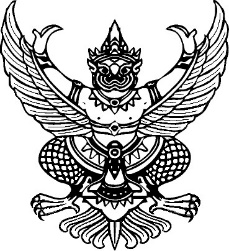 
ประกาศคณะวิศวกรรมศาสตร์
มหาวิทยาลัยเทคโนโลยีราชมงคลล้านนา ลำปาง
เรื่อง  การรับสมัครนักศึกษาโควตา รอบ TCAS 2 ประจำปีการศึกษา ๒๕๖4
คณะวิศวกรรมศาสตร์ มหาวิทยาลัยเทคโนโลยีราชมงคลล้านนา ลำปาง-----------------------------------ด้วยคณะวิศวกรรมศาสตร์ มหาวิทยาลัยเทคโนโลยีราชมงคลล้านนา ลำปาง ได้เปิดการเรียนการสอนทั้งหมด 3 หลักสูตร ได้แก่ หลักสูตร วศ.บ.วิศวกรรมไฟฟ้า-วิศวกรรมไฟฟ้า  หลักสูตร วศ.บ.วิศวกรรมอุตสาหการ-วิศวกรรมการผลิต และหลักสูตร วศ.บ.วิศวกรรมเกษตรและชีวภาพ-วิศวกรรมเกษตรอิเล็กทรอนิกส์ ต้องการขยายโอกาสทางการศึกษาให้กับสถานศึกษาที่มีนักศึกษาที่มีความสามารถพิเศษทางด้านวิชาการหรือวิชาชีพ โดยจะดำเนินการรับสมัครนักศึกษาโควตา รอบ TCAS 2 เพื่อเข้าศึกษาต่อในคณะวิศวกรรมศาสตร์ มหาวิทยาลัยเทคโนโลยีราชมงคลล้านนา ลำปาง ประจำปีการศึกษา ๒๕๖4  ตามรายละเอียดดังต่อไปนี้   	1. คุณสมบัติทั่วไปของผู้สมัคร	1.1 เป็นนักเรียน/นักศึกษาที่กำลังศึกษาในสถานศึกษาที่เป็นสถานศึกษากลุ่มเป้าหมายของมหาวิทยาลัยเทคโนโลยีราชมงคลล้านนา ลำปาง พิจารณาจัดสรรให้โควตา ปีการศึกษา 2564 และมีระดับวุฒิการศึกษาและ         มีคะแนนเฉลี่ยสะสม ดังต่อไปนี้		1.1.1 ผู้สมัครเข้าศึกษาต่อในระดับปริญญาตรี (หลักสูตร 4ปี) : ต้องกำลังศึกษาอยู่ในระดับมัธยมศึกษาปีที่ 6 หรือระดับประกาศนียบัตรวิชาชีพ (ปวช.) โดยต้องมีคุณวุฒิตรงตามที่กำหนดไว้ในรายละเอียดของ  แต่ละหลักสูตรและมีผลการเรียนเฉลี่ยสะสม 5 ภาคเรียน ไม่ต่ำกว่า  2.50   		1.1.3 ผู้สมัครเข้าศึกษาต่อในระดับปริญญาตรี (เทียบโอน) : ต้องกำลังศึกษาอยู่ในระดับประกาศนียบัตรวิชาชีพชั้นสูง (ปวส.) โดยต้องมีคุณวุฒิตรงตามที่กำหนดไว้ในรายละเอียดของแต่ละหลักสูตรและมี     ผลการเรียนเฉลี่ยสะสม 3 ภาคเรียนไม่ต่ำกว่า  2.75	1.2 ความประพฤติเรียบร้อย มารยาทดี และไม่เป็นผู้บกพร่องทางศีลธรรม	1.3 เป็นผู้ที่มีความประสงค์จะเข้าศึกษาในมหาวิทยาลัยเทคโนโลยีราชมงคลล้านนา ลำปาง อย่างแท้จริง	2. คุณวุฒิสำหรับผู้สมัคร		ผู้สมัครต้องมีคุณวุฒิตามรายละเอียดแนบท้ายประกาศ	3. กำหนดการรับสมัคร  		3.1 สมัครออนไลน์ผ่านเว็บไซต์ https://reg.lpc.rmutl.ac.th/  ตั้งแต่วันที่ 15 กุมภาพันธ์ 2564              ถึง วันที่ 11 มีนาคม 2564  		3.2 อัพโหลดหลักฐานการสมัคร ดังต่อไปนี้			3.2.1 สำเนาบัตรประจำตัวประชาชน			3.2.2 สำเนาใบแสดงผลการเรีน/ใบรบ./ใบเกรด (Transcript)		3.3 ประกาศรายชื่อผู้มีสิทธิ์สอบสัมภาษณ์ วันที่  12  มีนาคม 2564  เว็บไชต์ :  https://lpc.rmutl.ac.th/engineer/ 	4. การสอบสัมภาษณ์		สอบสัมภาษณ์ (Online)  วันเสาร์ ที่ 13 มีนาคม 2564  เวลา 9.00 น. เป็นต้นไป 	5. ประกาศรายชื่อผู้ผ่านการคัดเลือกเข้าศึกษาต่อ  วันจันทร์ ที่ 15 มีนาคม 2564  เว็บไชต์ : https://lpc.rmutl.ac.th/engineer/ 	6. การชำระเงิน		ดาวน์โหลดแบบฟอร์มการชำระเงินค่าธรรมเนียมการรับสมัคร (จำนวน 300 บาท) ได้ที่เว็บไซด์ https://entrance.rmutl.ac.th/Bh/ (เมนูที่ 17)  ตั้งแต่วันที่ 15 - 31 มีนาคม 2564 		จึงประกาศให้ทราบโดยทั่วกัน			ประกาศ ณ วันที่         กุมภาพันธ์  พ.ศ. 2564
( รองศาสตราจารย์ ดร.วันไชย  คำเสน )
รองคณบดีคณะวิศวกรรมศาสตร์
ปฏิบัติราชการแทน คณบดีคณะวิศวกรรมศาสตร์ปฏิทินกำหนดการรับสมัครนักศึกษาโควตาพิเศษ รอบ TCAS 2 ปีการศึกษา 2564คณะวิศวกรรมศาสตร์  มหาวิทยาลัยเทคโนโลยีราชมงคลล้านนา ลำปางลำดับที่รายการวัน/เวลา1รับสมัครออนไลน์ที่เว็บไซต์ https://reg.lpc.rmutl.ac.th/ 15 กุมภาพันธ์ ถึง      11 มีนาคม 25642ประกาศรายชื่อผู้มีสิทธิ์สอบสัมภาษณ์ที่เว็บไซต์ https://lpc.rmutl.ac.th/engineer/   12 มีนาคม 25643สอบสัมภาษณ์ (Online) 13 มีนาคม 25644ประกาศรายชื่อผู้ผ่านการคัดเลือกเข้าศึกษาต่อที่เว็บไซต์ https://lpc.rmutl.ac.th/engineer/   15 มีนาคม 25645ดาวน์โหลดแบบฟอร์มการชำระเงินค่าธรรมเนียมการรับสมัครที่เว็บไซต์ http://entrance.rmutl.ac.th/Bh/  (เมนูที่ 17) 15 – 31 มีนาคม 2564